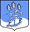 СОВЕТ ДЕПУТАТОВ                             муниципального образования Гостицкое сельское поселение Сланцевского муниципального района Ленинградской области(третьего созыва)РЕШЕНИЕ12.12.2014                                                                                                         № 23О заключении соглашения о передаче полномочий по осуществлению внешнего муниципального финансового  контроля         На основании части 11 статьи 3 Федерального закона от 07 февраля 2011 года № 6-ФЗ «Об общих принципах организации и деятельности контрольно-счетных органов субъектов Российской Федерации и муниципальных образований», совет депутатов муниципального образования Гостицкое сельское поселение  Сланцевского муниципального района Ленинградской области РЕШИЛ:              1. Передать с 01.01.2015 года по 31.12.2015 года ревизионной комиссии муниципального образования  Сланцевский муниципальный район Ленинградской области  полномочия по осуществлению внешнего муниципального финансового контроля.               2. Поручить администрации муниципального образования Гостицкое сельское поселение  Сланцевского муниципального района Ленинградской области заключить соглашение с советом депутатов муниципального образования Сланцевский муниципальный район Ленинградской области о передаче полномочий по осуществлению внешнего муниципального финансового контроля.    3. Предусмотреть  в бюджете муниципального образования Гостицкое сельское поселение  Сланцевского муниципального района Ленинградской области на 2015 год межбюджетные трансферты в сумме  11 тыс. руб. в год муниципальному образованию Сланцевский муниципальный район Ленинградской области на финансовое обеспечение исполнения переданного полномочия.4. Контроль над исполнением настоящего решения возложить на постоянную комиссию совета депутатов по бюджету, налогам и тарифам.5. Опубликовать настоящее решение в приложении к газете "Знамя труда" и на сайте администрации Гостицкого сельского поселения: adm-gostici.ruГлава муниципального образования                                               В.Н.Камышев